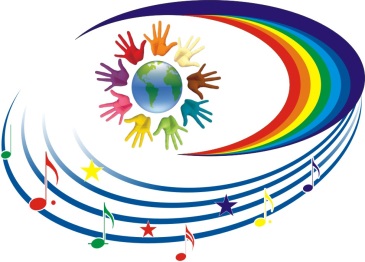            МУНИЦИПАЛЬНОЕ БЮДЖЕТНОЕ УЧРЕЖДЕНИЕ КУЛЬТУРЫНАТАЛЬИНСКОГО МУНИЦИПАЛЬНОГО ОБРАЗОВАНИЯБАЛАКОВСКОГО МУНИЦИПАЛЬНОГО РАЙОНАСАРАТОВСКОЙ ОБЛАСТИ«НАТАЛЬИНСКИЙ ЦЕНТР КУЛЬТУРЫ»413801 с.Натальино, Балаковского района, Саратовской области, ул. Карла Маркса, д.21                                                                                                                                                                                                  тел.(8453) 65-22-19.Утверждаю:  Директор МБУК «Натальинский ЦК» Е.А.Орощук                                                                                                                                       План мероприятий, по празднованию Масленицы – 2020.Заведующая отделом культуры                                                                          Федулова Е.Г.№Наименование мероприятияДата, время и место проведенияОтветственные (ФИО, должность)      с. Натальино1.Народные гулянья« Гуляй народ, масленица у ворот»Парк01.03. 11:00Федулова Е.ГИсаков А.Вс. Матвеевка2.Концертная программа «Гуляй, Масленица»СДК01.03 11:00Елшина А.А.п. Грачи3.Кулинарный поединок«Масленица, угощай! Всем блиночки подавай»01.03. 12:00Грачевский ДКЗав.секторомВласенко О.А.4.Народное гулянье«Масленица у ворот - заходи в наш хоровод!»01.03. 13:00Грачевский ДКЗав.секторомВласенко О.А.п. Головановский5.Уличное гуляние –«Масленица – честная да проказница большая»!»ДК01.03 11:00Карташова Н.В.п.Новониколаевский6.Масленица«Весёлый Разгуляй!»01.03 11:00СДККосолапкина А. П.с. Николевка7.Широкая Масленица – народное гулянье.СДК01.03 11:00Волгина А.Ю.Авдеева М. М.
 Ракитский М.М.п. Николевский8.« Широкая Масленица» народный праздник01.03  11:00Леончик Н.П.с. Хлебновка9.Масленица. Народное гуляние «Гуляй народ, масленица идет!»Площадь СДК01.03 11:00Сливина И.Н.       с. Подсосенки10.«А мы масленицу дожидались!» народные гуляния, спортивные состязания  праздничная программа на улице.СДК01.03  11:00Бурлакова Е.Ас. Старая Медынка11.Проводы русской зимы « Масленица годовая, гостья наша дорогая»СК01.03 11:00Тихомирова В.Вс. Андреевка12.    Уличное гуляние – «Масленичные потехи»!СДК01.03 10:00Короткова Г.К.